     В нашей группе «Непоседы» с декабря 2020 года по февраль 2021 года осуществлялся долгосрочный проект «Зима во дворе». Участие детей в проекте позволило максимально обогатить знания и сформировать у детей целостную картину мира о зимних явлениях через интегрирование образовательных областей; развитие связной речи, творческую способность детей, поисковую деятельность.     Проект «Зима на дворе» предоставил большие возможности для творчества, умение планировать, работать в коллективе.     Интересно проходили мультипликационные вечера, чтение сказок, рассказов, подвижные игры, занятие по составлению описательного рассказа на тему «Зима». Конечно, были и творческие работы детей по рисованию, лепке, аппликации  и конструированию. Итогом проекта стало занятие « Какие дикие животные живут зимой в лесу».    Благодаря проекту дети имеют расширенное представление о зиме, ее признаках, приобрели новый познавательный опыт.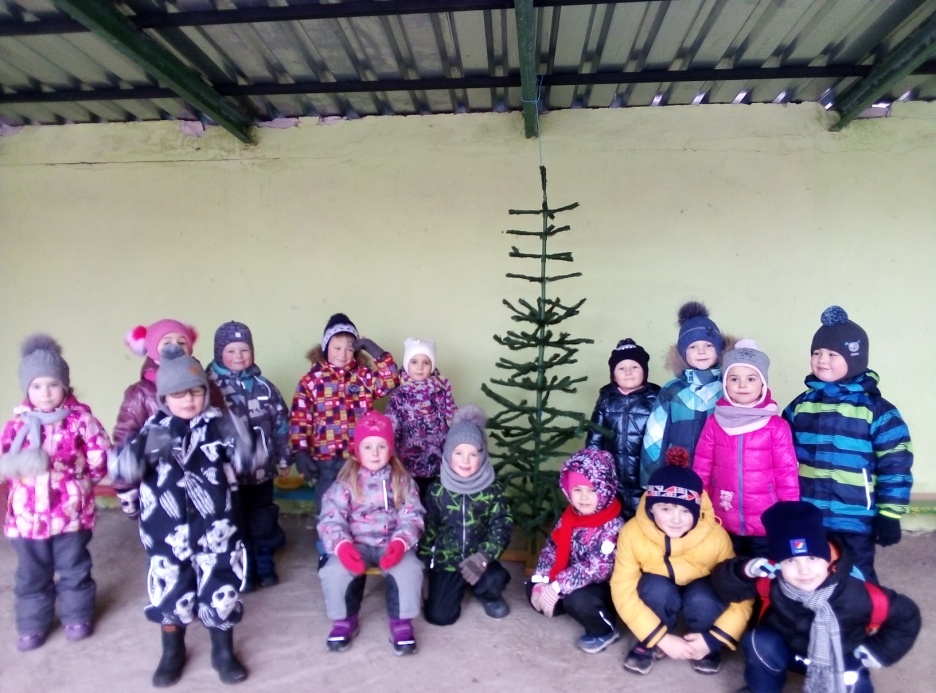 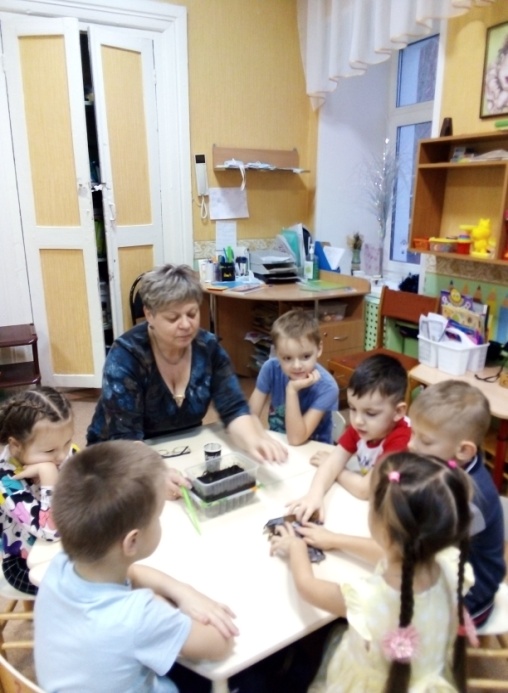 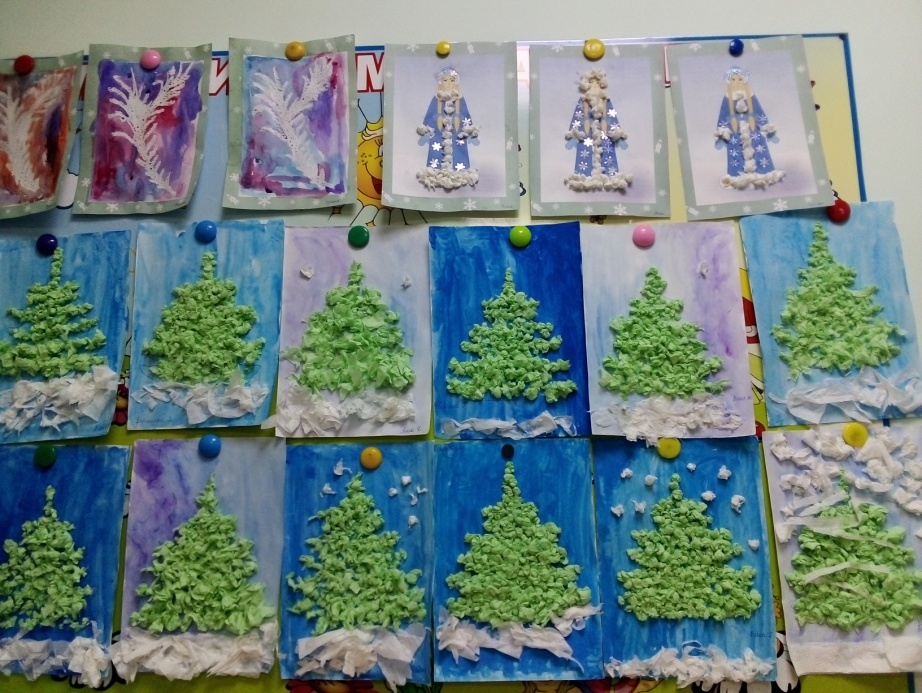 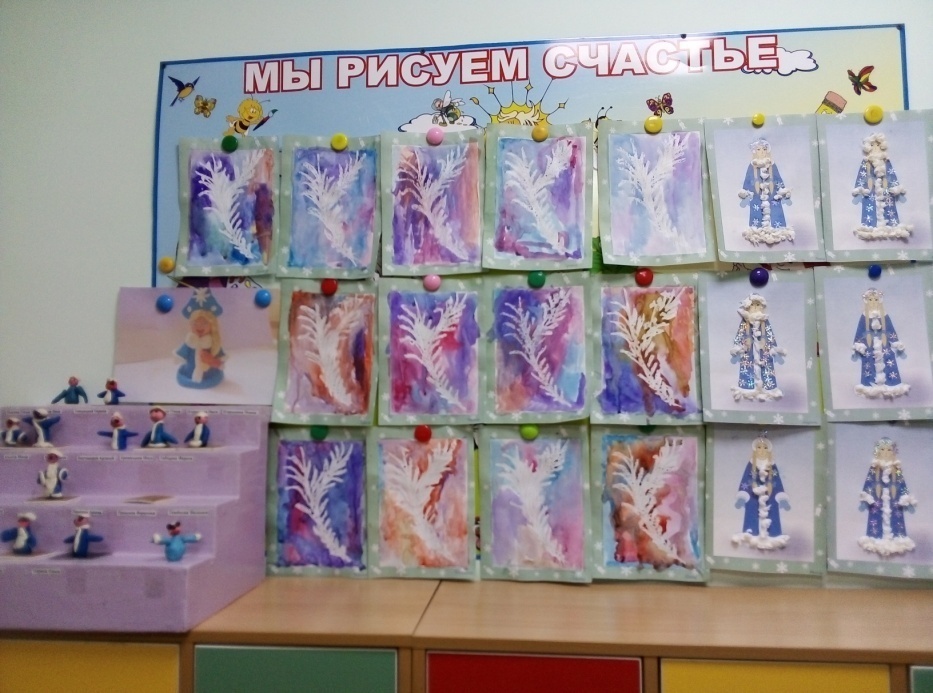 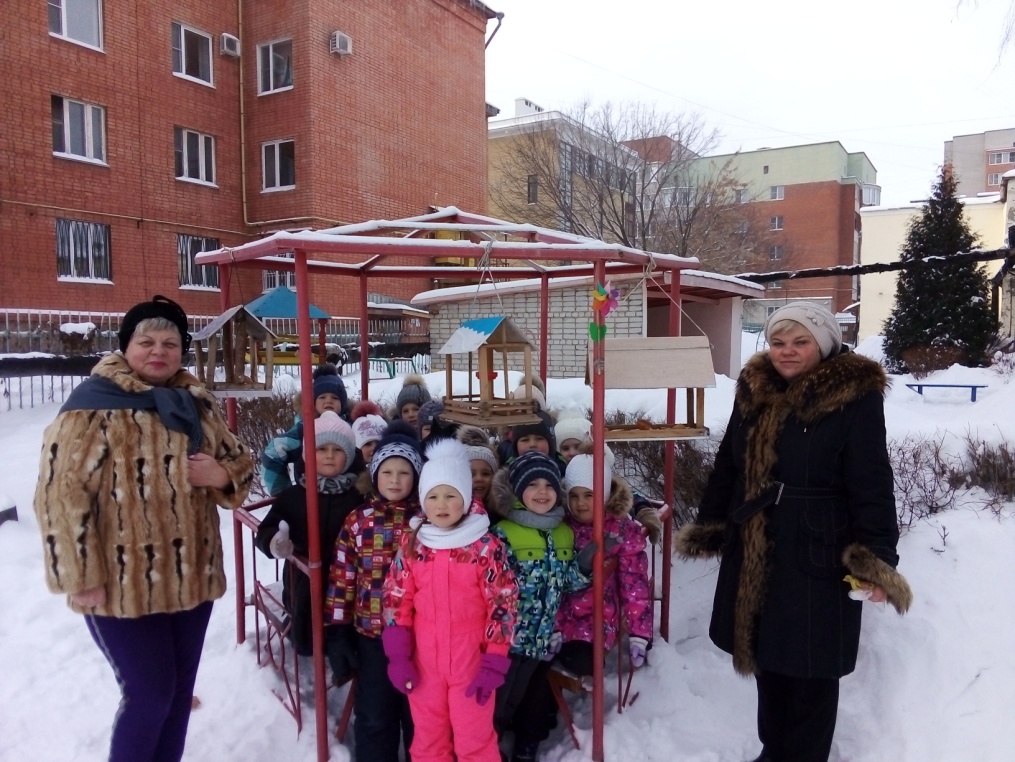 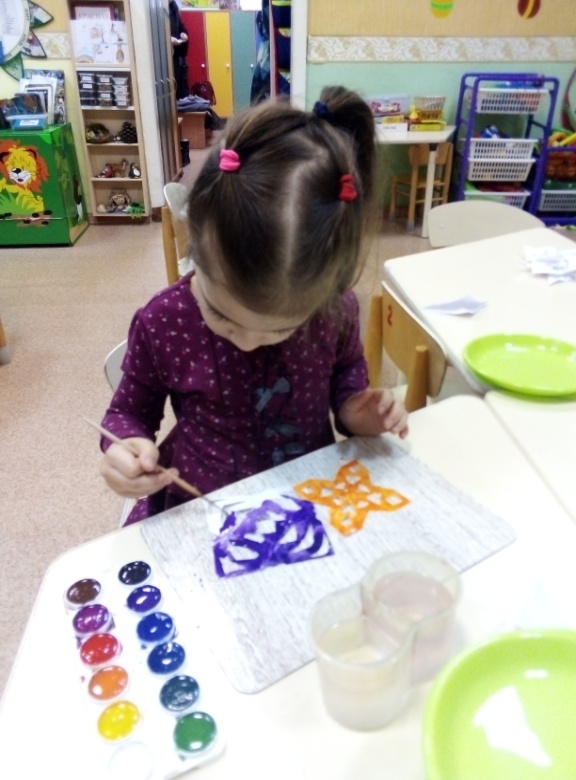 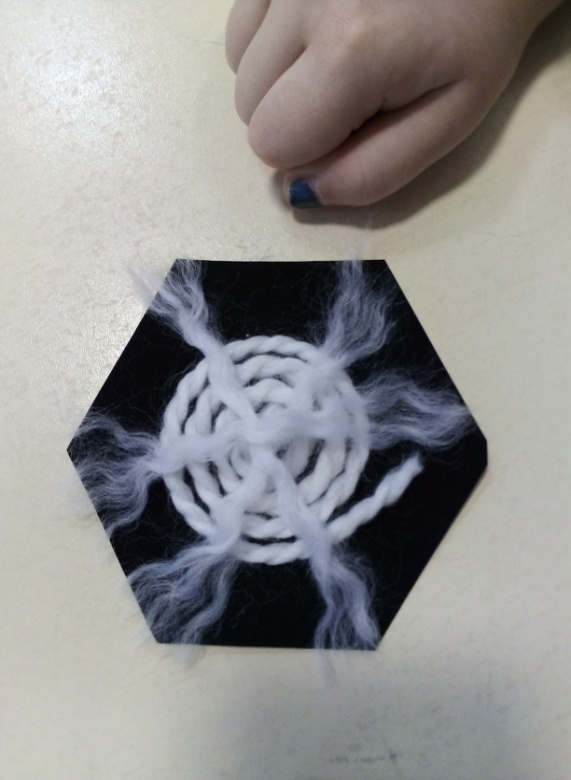 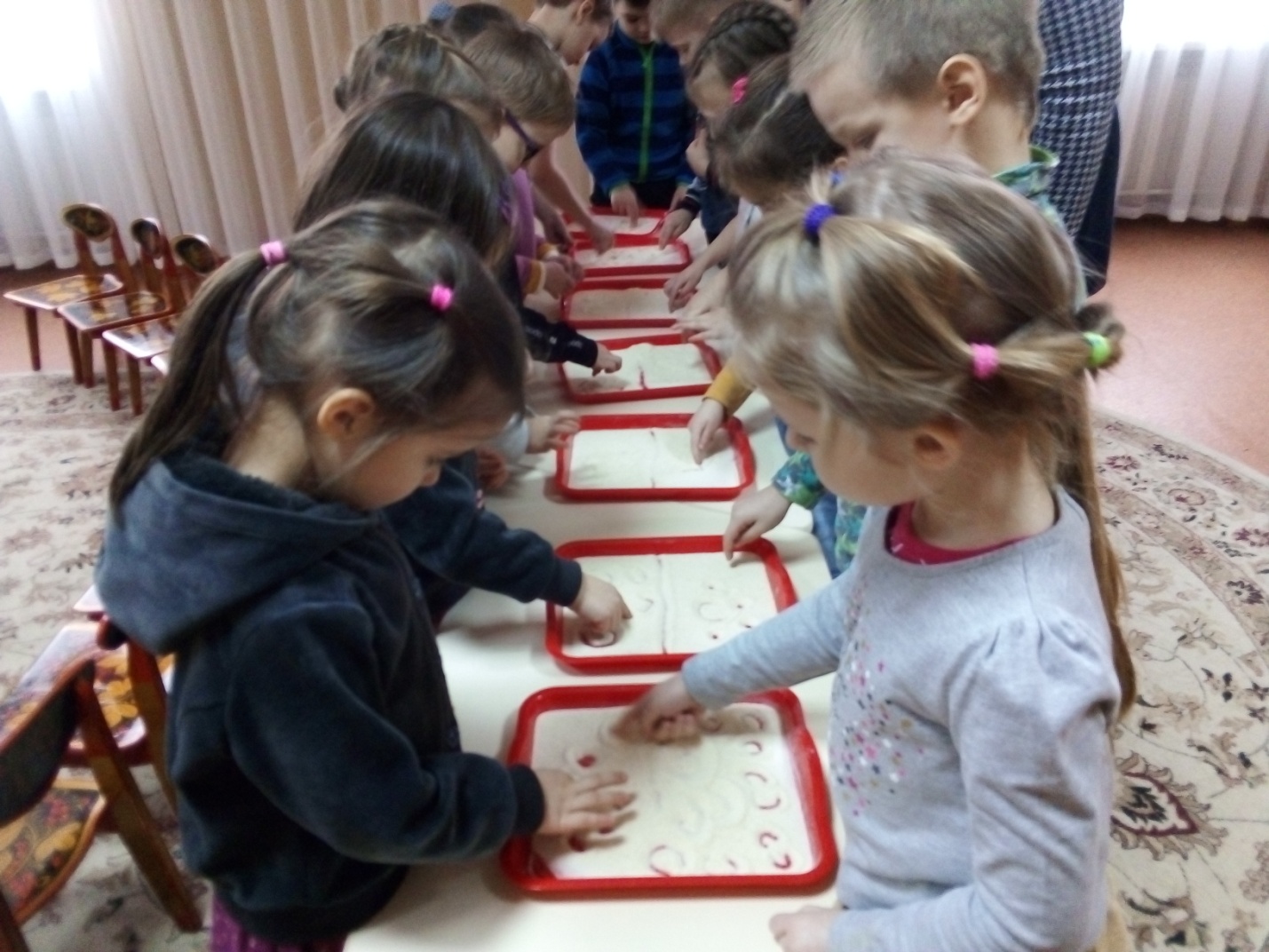 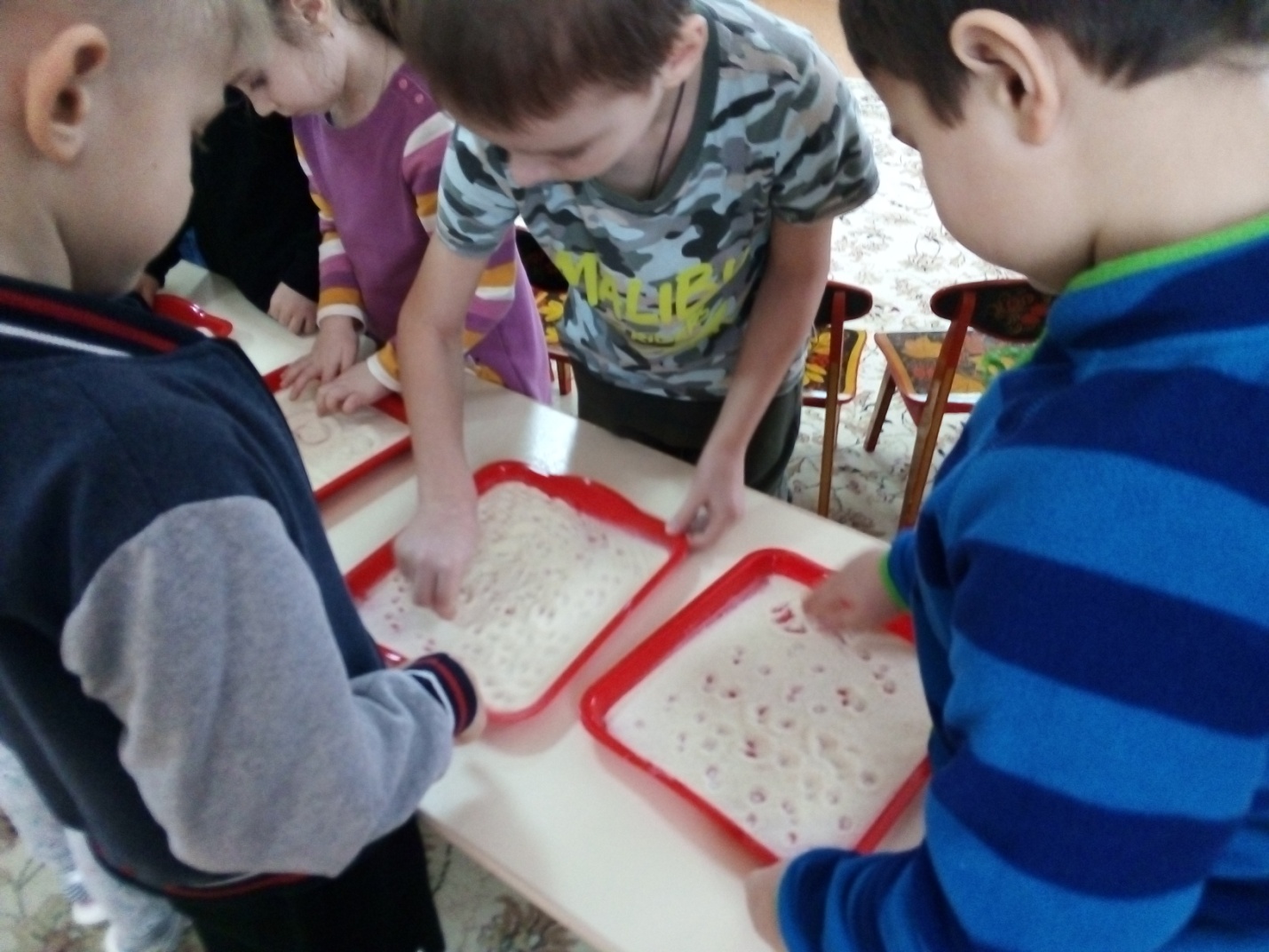 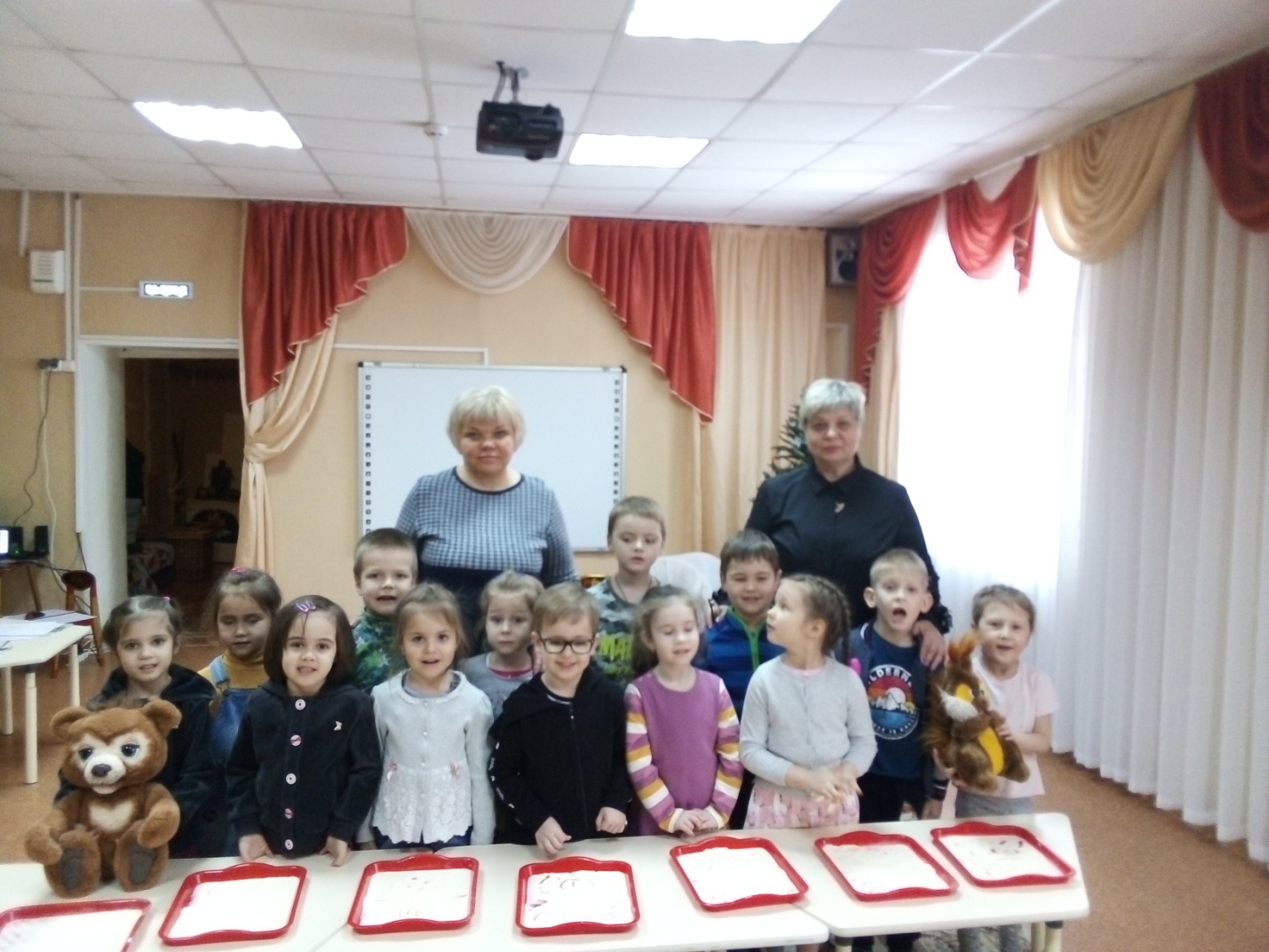 